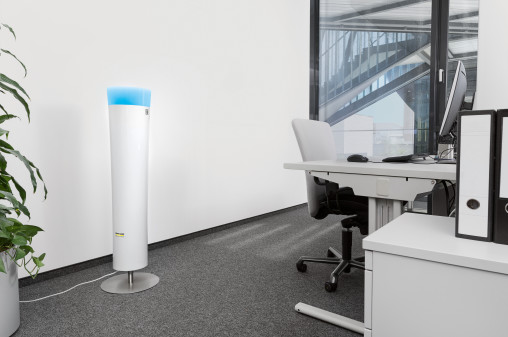 Kärcher har utvecklat luftrenare med en unik plasmateknologi som destruerar 99,98 procent av alla skadliga ämnen som till exempel bakterier, virus, VOC och pollen. KontaktDaniel MelinChannel Manager Direct SalesKärcher ABTagenevägen 31, Box 31425 02 Hisings Kärra+46 31 57 73 05daniel.melin@karcher.seRemi RobertsenSales Manager Water & AirKärcher ASStanseveien 310976 Oslo+47 91 89 53 70remi.robertsen@karcher.no